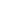 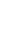 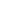 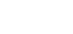 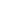 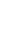 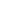 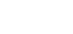 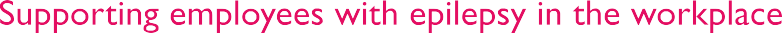 Stress risk assessment templateEmployee name	 Job title	 Assessment carried out by	 Date of assessment	 Date of next review	 More information about the Health and Safety Executive’s six management standards on how to reduce stress at workTemplate based on the Health and Safety Executive’s risk assessment templateThis template is part of the Epilepsy Action Employer toolkit. See employers.epilepsy.org.uk for more resources to help support people with epilepsy at work.Epilepsy Action is the working name of British Epilepsy Association, a registered charity in England and Wales (No. 234343) and a company limited by guarantee (No. 797997) in England.Published February 2021 To be reviewed February 2024What are the hazards? (The six HSE management standards)Who might be harmed and how?What are you already doing to control the risks?What further action do you need to take to control the risks?Who needs to carry out the action?When is the action needed by?DoneDemandsIncludes workload, work patterns and work environmentAdd more rows as needed for the hazards for your employeeWhat are the hazards? (The six HSE management standards)Who might be harmed and how?What are you already doing to control the risks?What further action do you need to take to control the risks?Who needs to carry out the action?When is the action needed by?DoneControlHow much say the employee has about their workAdd more rows as neededSupportIncludes encouragement, resources provided, line management and colleaguesAdd more rows as neededRelationshipsIncludes positive working relationships, resolving conflict and dealing with unacceptable behaviourAdd more rows as neededWhat are the hazards? (The six HSE management standards)Who might be harmed and how?What are you already doing to control the risks?What further action do you need to take to control the risks?Who needs to carry out the action?When is the action needed by?DoneRoleIncludes understanding your role and its parameters, and how it fits within the organisationAdd more rows as neededChangeHow change is managed and communicatedAdd more rows as needed